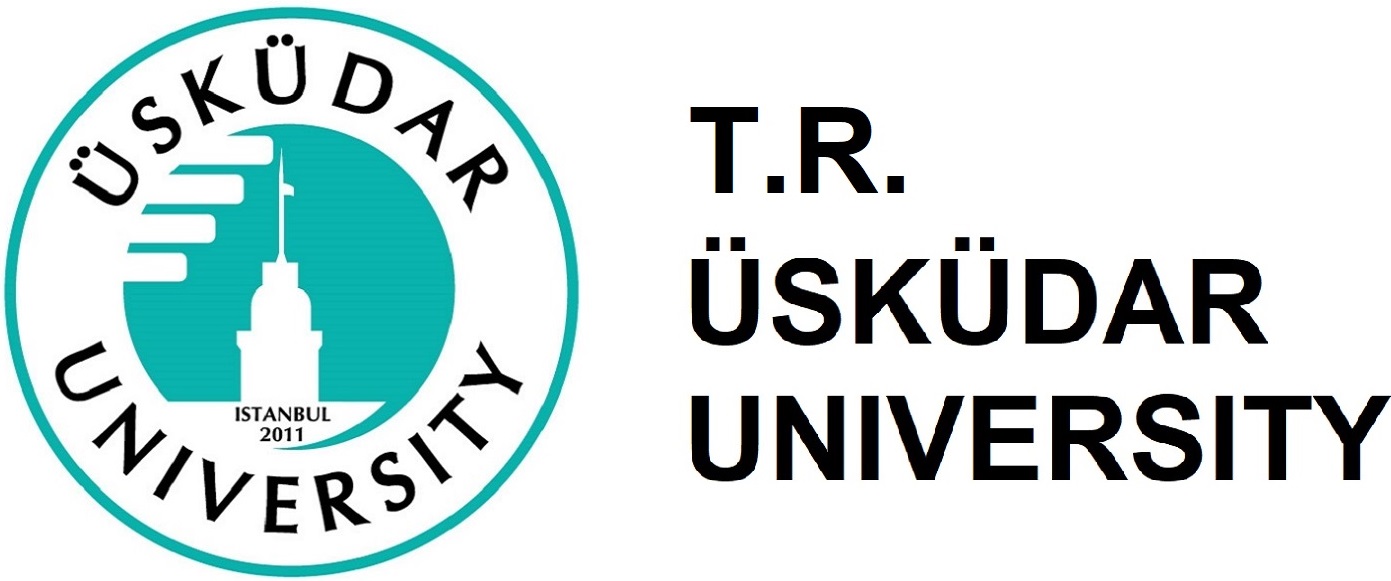 MASTER’S DEGREE THESIS DELIVERY FORMTO THE DIRECTORATE OF THE INSTITUTE OF SCIENCEI took the thesis defense exam on DD / MM /20YY in the Fall/Spring semester of the 20YY / 20YY Academic Year in the …………………………………………................................... Program of your Institute. I undertake herewith that the binding thesis and CDs (in PDF format) that I will submit cover the entire thesis. Otherwise, I declare that I'm responsible for.I kindly submit your information for its necessity.  DD / MM /20YY………………………………….....Appx.:		(Student's Name, Surname, Signature)1- Bound Thesis (2 pcs)2- Thesis Data Entry Form (1 pc)3- CD (1 pc)4- Turnitin Report (Advisor approved)5- Thesis Defense Exam Report6- Thesis Format Review Form The final form of the thesis was checked and it was deemed appropriate to submit the thesis.DD / MM /20YY………………………………….....(Thesis Advisor Title, Name, Surname, Signature)The final form of the thesis was checked.DD / MM /20YY………………………………….....(Institute Assistant, Name, Surname, Signature)Secretary of the Institute receiving the thesis;DD / MM /20YY………………………………….....(Name, Surname, Signature)